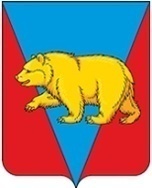 АДМИНИСТРАЦИЯ ТУРОВСКОГО СЕЛЬСОВЕТААБАНСКОГО РАЙОНА КРАСНОЯРСКОГО КРАЯПОСТАНОВЛЕНИЕ25.03.2022                                        с. Турово	                                      № 12О внесении изменений в Постановление от 10.12.2018 № 30«Об утверждении административного регламента предоставления муниципальной услуги «Предоставление во владение и (или) в пользование объектов имущества, включенных в перечень муниципального имущества, предназначенного для предоставления во владение и (или) пользование субъектам малого и среднего предпринимательства и организациям, образующим инфраструктуру поддержки субъектов малого и среднего предпринимательства»В соответствии  с ч.9 статьи 11.2 Федерального закона  от 27.07.2010г. № 210-ФЗ «Об организации предоставления государственных  и муниципальных услуг», руководствуясь статьями 16, 19 Устава Туровского  сельсовета,ПОСТАНОВЛЯЮ:         1. Внести в Регламент предоставления муниципальной услуги «Предоставление во владение и (или) в пользование объектов имущества, включенных в перечень муниципального имущества, предназначенного для предоставления во владение и (или) пользование субъектам малого и среднего предпринимательства и организациям, образующим инфраструктуру поддержки субъектов малого и среднего предпринимательства», утвержденный Постановлением администрации Туровского сельсовета  от 10.12.2018 № 30 следующие изменения: 1.1.Пункты 2.7, 2.8 Регламента дополнить абзацами  следующего содержания:«Заявитель вправе представить документы и (или) сведения, предоставляемые в рамках межведомственного информационного взаимодействия, по собственной инициативе.           В случае непредставления заявителем по собственной инициативе находящегося в распоряжении органов (организаций), предоставляющих (участвующих в предоставлении) государственных и муниципальных услуг выписки из Единого государственного реестра юридических лиц или выписки из Единого государственного реестра индивидуальных предпринимателей  специалист администрации Туровского сельсовета в течение 1 рабочего дня формирует и направляет необходимые межведомственные запросы.	Направление межведомственного запроса допускается только в целях, связанных с предоставлением муниципальной услуги.	Межведомственный запрос формируется в электронной форме и направляется по системе межведомственного информационного взаимодействия.	В случае невозможности осуществления межведомственного информационного взаимодействия с использованием единой системы межведомственного электронного взаимодействия в электронной форме, допускается направление межведомственного запроса и направление ответа на межведомственный запрос в бумажном виде».1.2. Пункты 2.9. Регламента дополнить абзацами  следующего содержания:         « В случае непредставления заявителем по собственной инициативе находящегося в распоряжении органов (организаций), предоставляющих (участвующих в предоставлении) государственных и муниципальных услуг выписки из Единого государственного реестра юридических лиц или выписки из Единого государственного реестра индивидуальных предпринимателей  специалист администрации Туровского сельсовета в течение 1 рабочего дня формирует и направляет необходимые межведомственные запросы.	Направление межведомственного запроса допускается только в целях, связанных с предоставлением муниципальной услуги.	Межведомственный запрос формируется в электронной форме и направляется по системе межведомственного информационного взаимодействия.	В случае невозможности осуществления межведомственного информационного взаимодействия с использованием единой системы межведомственного электронного взаимодействия в электронной форме, допускается направление межведомственного запроса и направление ответа на межведомственный запрос в бумажном виде».2. Постановление вступает в силу после его официального опубликования в периодическом печатном издании администрации Туровского сельсовета  «Сельские вести» и подлежит размещению на официальном сайте администрации Абанского района abannet.ru в информационно-телекоммуникационной сети «Интернет».Глава Туровского сельсовета                                                         Е.А. Черкасова